Home Learning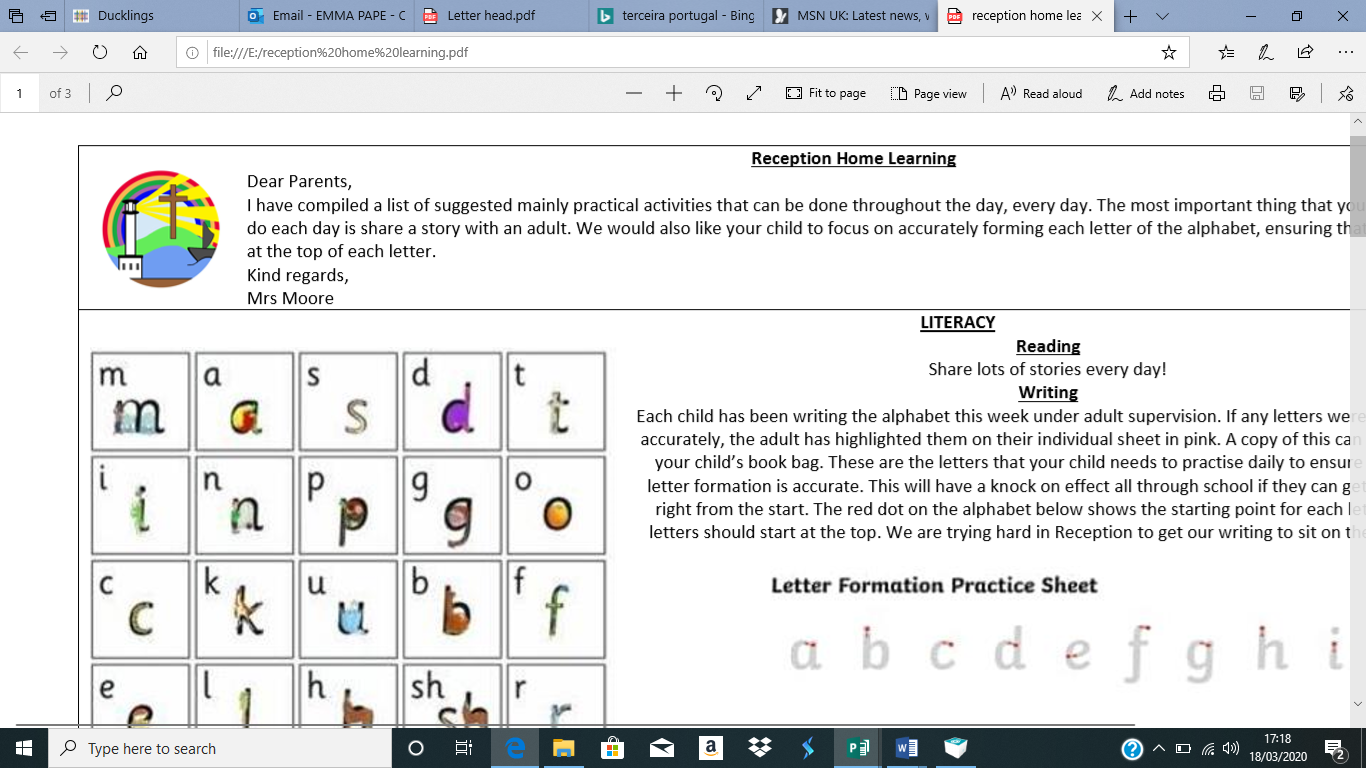 Little AcornsWB 18/04/2020Please feel free to join in with our weekly home learning activities. It would be lovely if you could post pictures and videos on your child’s Tapestry account.If you have any issues with accessing your account please email Miss Pape on emmapape@maryport.cumbria.sch.uk.Thank you.1-Embedding coloursDuring your daily exercise or time outdoors, please encourage your child to search their outdoor environment for items that are different colours. For example – Can you find something that is red? Can you find something that is blue? Can you find something that is brown? 2- MusicDue to the covid19 situation, a local music workshop for young children (songs for little ones) have postponed their normal sessions for the forseeable future. A lot of their materials have been posted on Youtube and are really beneficial for 2 and 3 year old children. Please type in the following web address on your device and explore the different songs with your child. The clips/videos will visit familiar rhymes and introduce new and exciting ones too! https://www.youtube.com/channel/UCB6NycH1WK44kkh5efuEFOg 3- Matching objects. 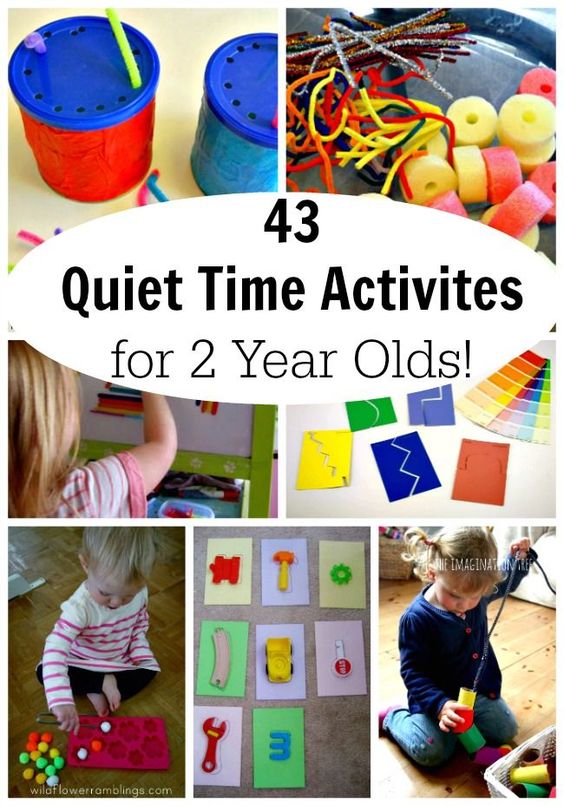 This activity requires a little preparation. Please use the image above as an example only- be as creative as you like. Draw around a selection of familiar objects- keep the picture to one side.Show your child the objects (one at a time) and allow them time to name each object (it is important that your child knows the name of the objects).Show your child the picture and see if they can match the objects to the correct shape. Remember to post pictures/videos on Tapestry. Have fun!